Сводный протоколрайонного этапа городской творческой игры «Формат 5D»Члены жюри: Лаптева А.А., ведущий специалист Управления образования Брянской городской администрации г.Брянска 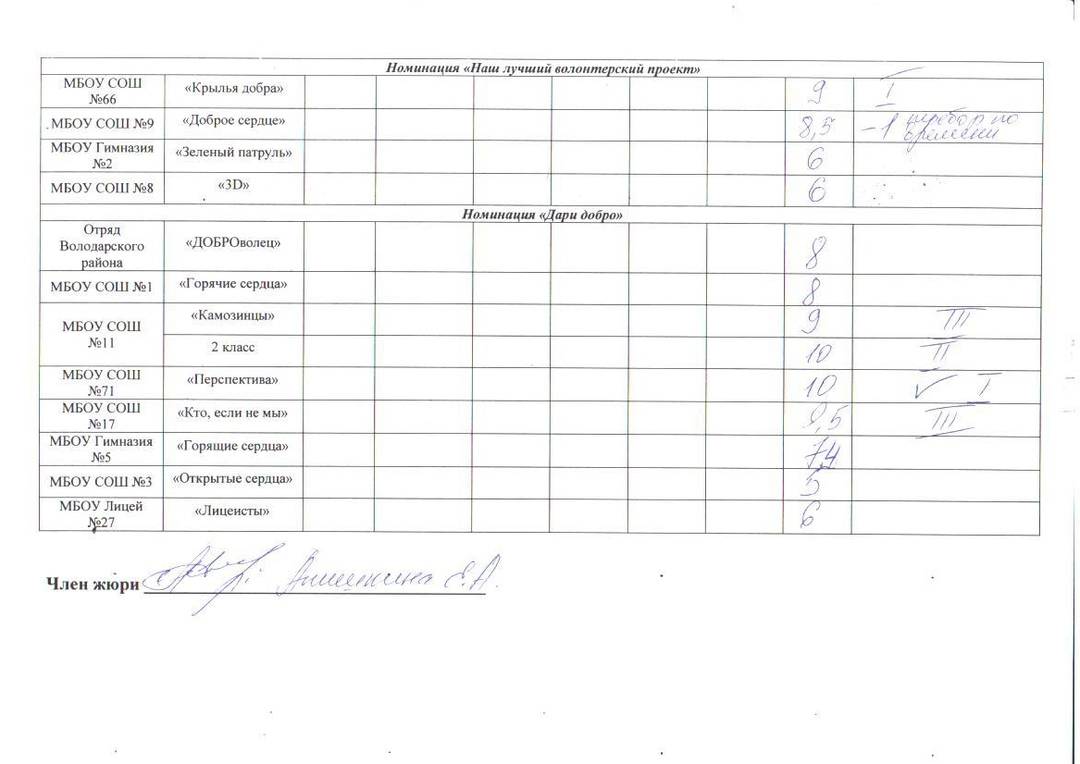 Шаталова Е.А., муниципальный куратор проекта «Навигаторы детства» по г.Брянску 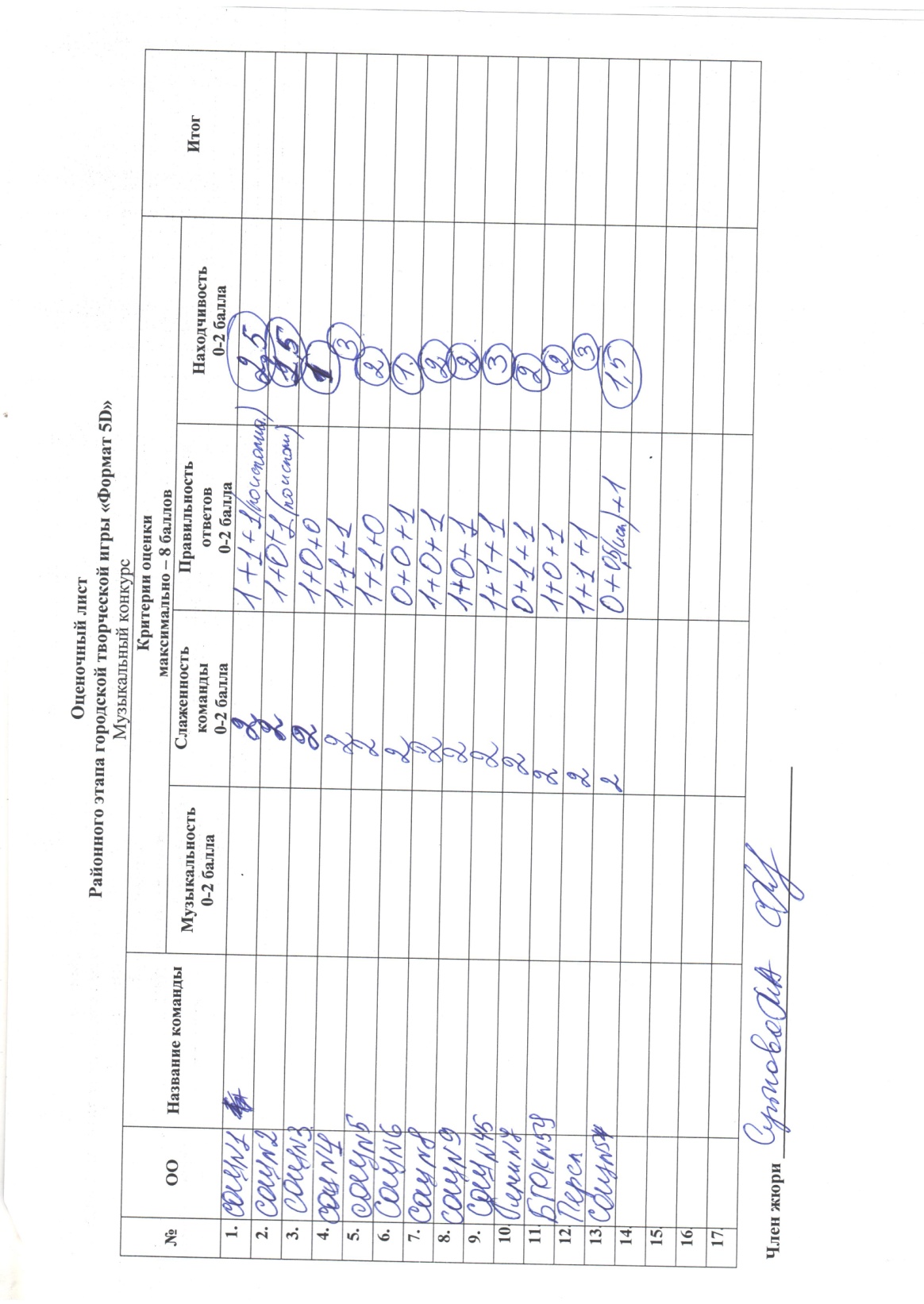 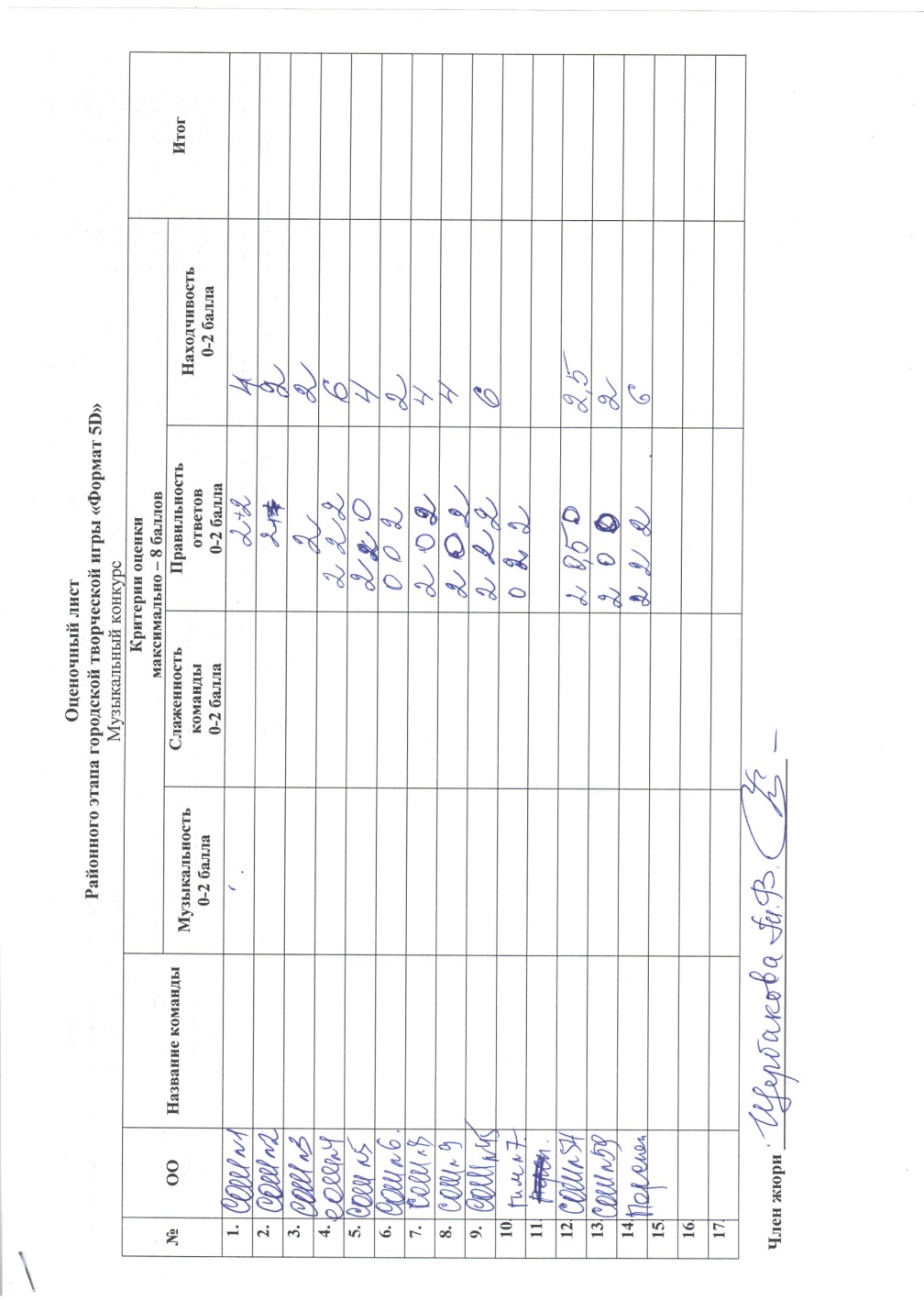 Щербакова Т.В. муниципальный куратор Всероссийского проекта «Навигаторы детства» по Фокинскому району г.Брянска Суйкова М. А.,  куратор детского общественного движения в Советском районе города Брянска 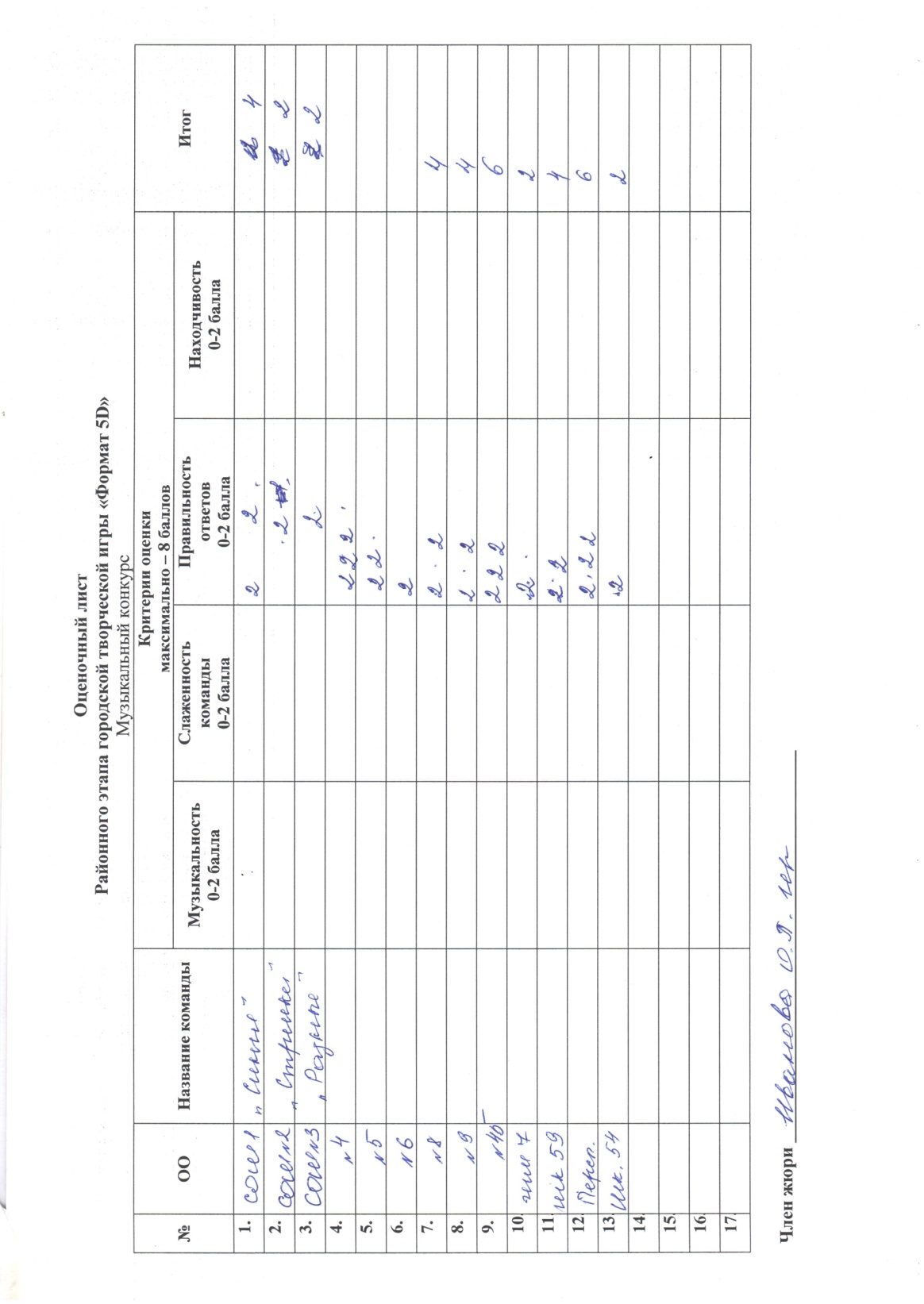 Иванова О.П., актриса Брянского драматического театра им. А.К. Толстого №ООНазвание командыТворческие заданияТворческие заданияТворческие заданияТворческие заданияТворческие заданияИтогМесто№ООНазвание командыВизиткаМузыкаль-ная мозаикаТанц.батлИмиджЖивая картинкаИтогМестоЦО Перспектива«Поколение П»8,163108,39,238,66IГимназия №7«Belle»9,5298,48,537,4IIСОШ №5«Барби»8,92108,37,536,7IIIСОШ №45«Ритмичные искорки»8,9638,57,18,536,06IIIСОШ №8«Лучшие»7,32107,78,535,5СОШ №9«POKER FACE»8,232108,25,634,03I (бол.)СОШ №3«Разные»7,2619,56,77,832,26СОШ №1«Сингл»7,562,596,26,731,96I (бол.)СОШ №4«Барби»6,22386,26,730,12СОШ №6«Мстители 6+1»7,5218,566,529,52СОШ №54«Бегущие в ночи»5,81,586,17,128,5СОШ №2«Стрелки»6,21,57,565,827СОШ №59«Экстрасенсы» 4,4227,55,3726,22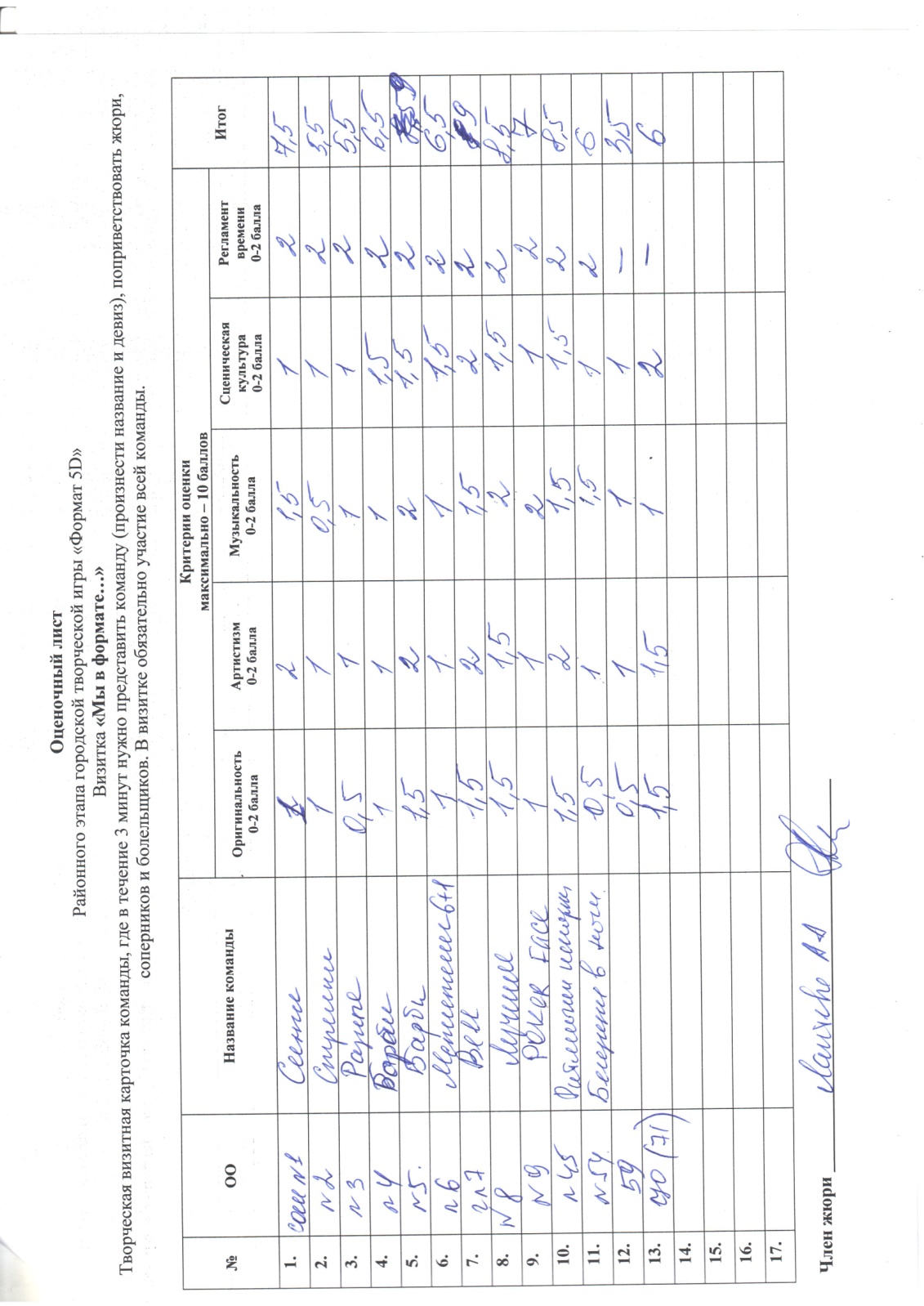 